Квашнин Яков Михайлович   Мой прадедушка,КВАШНИН ЯКОВ МИХАЙЛОВИЧ, родился 8 октября 1914 года в селе Озерное. В 1928 году окончил 4 класса, работал шофером, состоял в рядах коммунистической партии. 20 мая 1936 года Ишимским РВК был призван на военную службу и зачислен в 36 стрелковый полк. Там он был химическим разведчиком, уволен в запас 19 октября 1938 года. Вновь призван Викуловским РВК на военную службу 27 октября 1941года . С этих дней принимал участие в Великой Отечественной войне в составе 1210-ого стрелкового полка химическим разведчиком. В феврале 1942 года прадедушка был тяжело ранен в правую руку, попал в Эвакогоспиталь №1474. На лечении пробыл до марта 1945 года. Уволен в запас по состоянию здоровья 8 марта 1945 года . Прадедушка был  награжден орденом «Отечественной войны», медалями «За Победу над Германией”, «За освобождение земель”.  Вернувшись домой, он устроился в совхоз  “Коточиговский” шофером. Познакомился с Черепниной  Верой  Титовной, у них родилось двое детей. Прадедушка умер 2 января 1987 года , похоронен в селе Коточиги.    B моем сердце навсегда останется память о  подвигах  моего прадедушки.                                                   Черепнина Ангелина, 3а класс                         Квашнин Яков Михайлович                                                                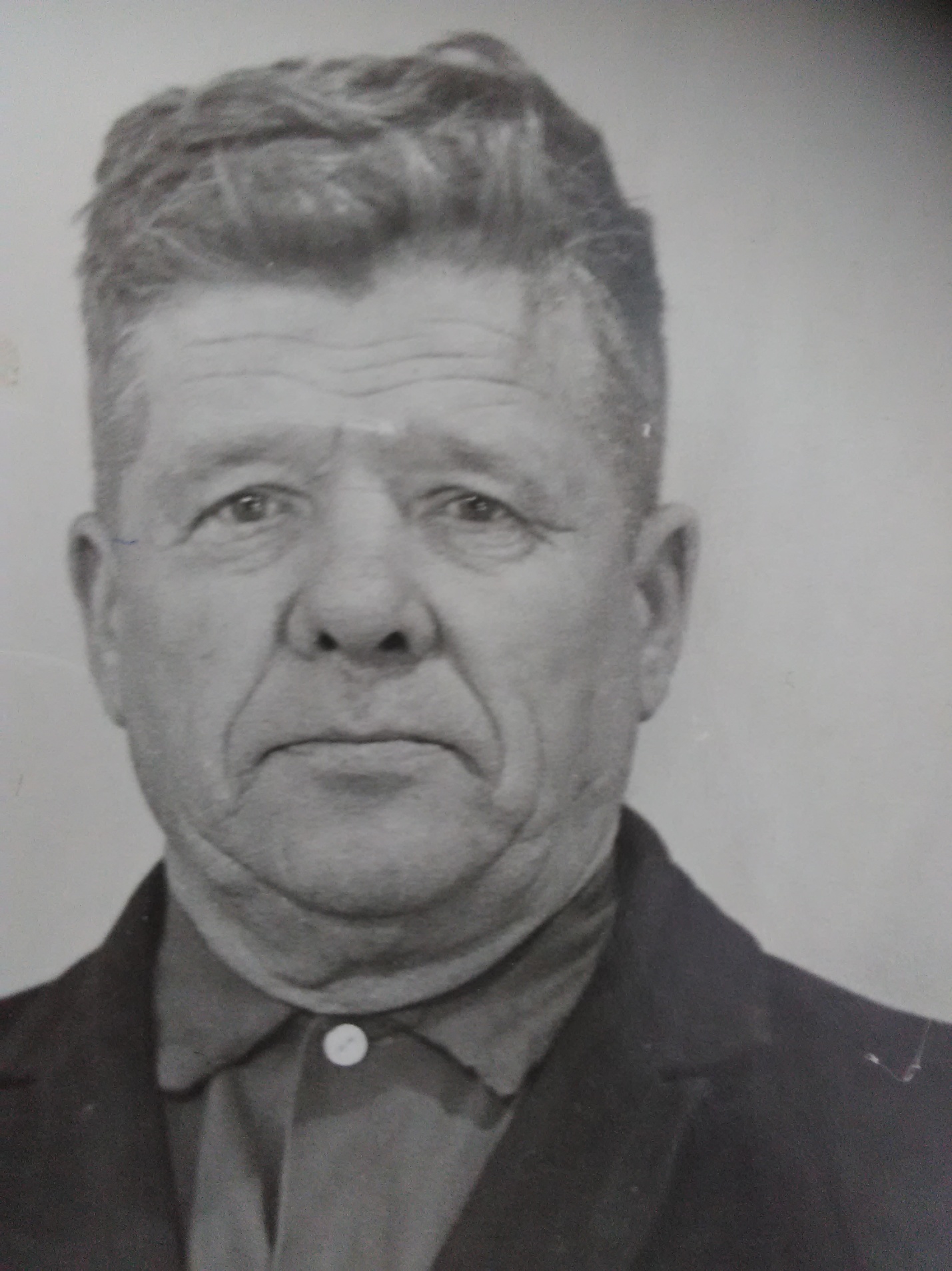 